Contact InformationAvailabilityDuring which hours would you prefer to have our regular events?Interests/Area of involvementTell us in which areas you are involved inAbout MeBriefly share your testimony and what you would like us to know about youPerson to Notify in Case of EmergencyAgreement and SignatureBy submitting this application, I affirm that the facts set forth in it are true and complete. I understand that if I am accepted as a member there will be a $7.99 monthly, processing/membership fee. PLEASE SUBMIT PAYMENT THROUGH THE LINK BELOW UPON COMPLETION OF THIS FORM.Our PolicyIt’s our policy to provide privacy and confidentiality as a member of this exclusive group and activities within this group.Thank you for completing this application form and for your interest in partnering with us.*PLEASE EMAIL COMPLETED APPLICATION TO:Eunice@BeUniqueMinistries.orgWilla Application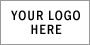 NameStreet AddressCity ST ZIP CodeHome PhoneWork PhoneE-Mail AddressSocial MediaWeekend morningsWeekend afternoons -------Weekday eveningsWeekend eveningsWould you be interested in being part of a private/closed social media   group?  Yes____  No____businessprophetic ___ apostolicmediaFundraisingmissionsfull time ministrycounselinghome & family___ other________________________My greatest need in ministry /life is:_____________________________________________________NameStreet AddressCity ST ZIP CodeHome PhoneWork PhoneE-Mail AddressName (printed)Signature/INITIALSDate